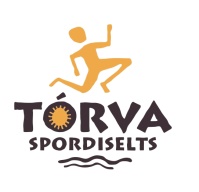 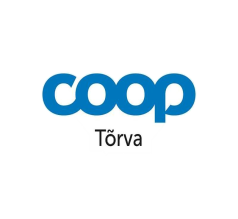 COOP TÕRVA Tervisejooksud		25.MAI 2018 						Tõrva gümnaasiumi parkM alla 30 aastased  10 km võistlusjooks 1	 Ragnar Kolesnikovs               2002	   	00:40:05 2	 Argo Neumann                	1994	     	00:46:26 3	 Kauri Heidrits         	1996	     	00:48:44 M üle 30 aastased  10 km #võistlusjooks   1	 Ever Sinisalu	 	 1978 	 	 00:42:00 2     	Janek Sumberg           	1975	    	00:43:09 3  	Aivar Lillipuu	          	1954	    	00:45:53 4	 Silvar Lelle	             	 1969	    	00:56:06 N alla 30 aastased 10 km  võistlusjooks 1	 Õnne Laiakask             	  1994	    	 00:51:402	Ethel Heidi Sepp		1993		00:52:373	Grete Allilender		1993		01:04:414	Helen Elias				01:04:41N üle 30 aastased 10 km võistlusjooks  1	Maris Jaama		1967	    	00:49:442	Marju Toom		1974		00:55:25Tervisejooks ajavõtuta 5 km #    Merilin TreuRainer TompUrmas TreuMarje VahtreHeino LaiapeaKersti SultsTarvi DrenkhanRaivo Lemberg